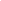 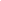 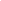 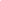 IntroductionGoodbye letter to a boyfriend is a breakup letter usually written by a girl to terminate her failing relationship when she realizes that despite giving her relation with her boyfriend a fair second chance, he does not seem to be the right person anymore.  Goodbye Letter to Boyfriend TipsHere are some helpful tips to pen a goodbye letter to a boyfriend:Letter must begin with the subject directly in an apologetic note.Should bring out reasons for breakup frankly.Mention that it is absence of a spark in the relationship and not personal shortcomings which is the cause for breakup.Should bring out that things are not working out despite giving the relation a second chance.Should end with wishing him all the happiness in future and best wishes so that he finds a better soul-mate.Sample Goodbye Letter to BoyfriendRonald# 2/26 park streetHyderabadDear RonaldI am writing this letter to you because I wanted to end our relationship. I do not have the same feelings for you anymore and I sincerely feel that the spark in our relationship no longer exists.  I am sorry, but I feel we should part ways.Although you are and will always remain a special person in my life, I do not see you as my soul-mate or that special person anymore. We have both tried our best to work things out by giving our relation a second chance, but that special connect which makes such relations work  is missing. You will always remain a very special person and I wish you all the happiness in the future. I hope you find true love in someone else who deserves a person like you.Take careSally Goodbye Letter to Boyfriend TemplateName              (boyfriend’s name)__________    (address)__________ ____________________Dear __________(boyfriend’s name)I am writing this letter because I wanted to end our relationship. ……………………….. (state reasons for ending relationship).  I am sorry, but I feel we should part ways.Although you are and will always remain a special person in my life, I do not see you as my soul-mate or that special person anymore. ………………………………………… (explain that despite both of you trying, things did not work out).Neither of us needs to be blamed for this situation. Take care__________ (your name)Disclaimer
The author and publisher of this Ebook and the accompanying materials have used their best efforts in preparing this Ebook. The author and publisher make no representation or warranties with respect to the accuracy, applicability, fitness, or completeness of the contents of this Ebook. The information contained in this Ebook is strictly for educational purposes. Therefore, if you wish to apply ideas contained in this Ebook, you are taking full responsibility for your actions.The author and publisher disclaim any warranties (express or implied), merchantability, or fitness for any particular purpose. The author and publisher shall in no event be held liable to any party for any direct, indirect, punitive, special, incidental or other consequential damages arising directly or indirectly from any use of this material, which is provided “as is”, and without warranties.The author and publisher do not warrant the performance, effectiveness or applicability of any sites listed or linked to in this Ebook.All links are for information purposes only and are not warranted for content, accuracy or any other implied or explicit purpose.No part of this may be copied, sold, or used in any way other than what is outlined within this Ebook under any circumstances without express permission from www.letters.org